CAREER OBJECTIVE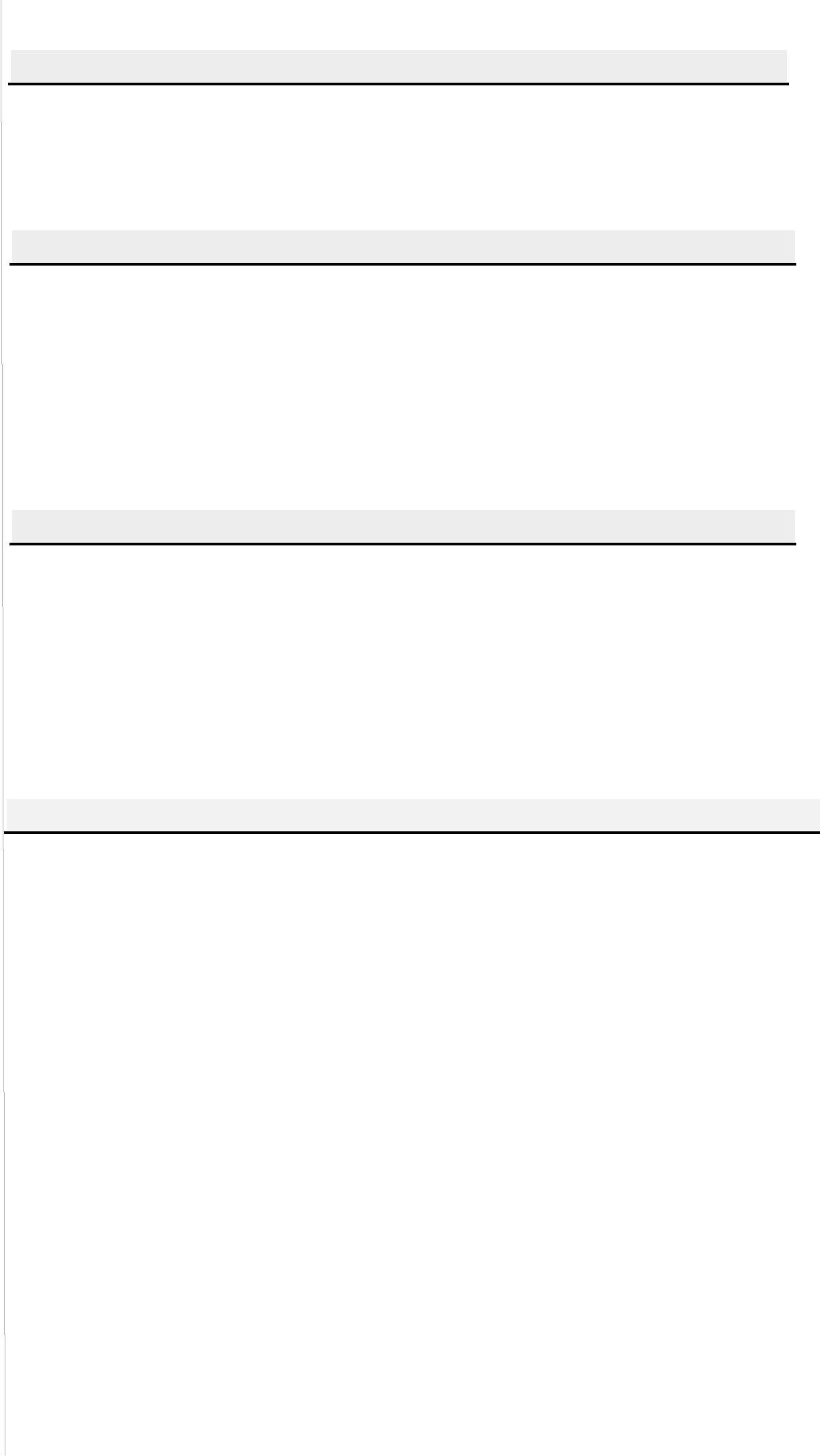 RAFSHID 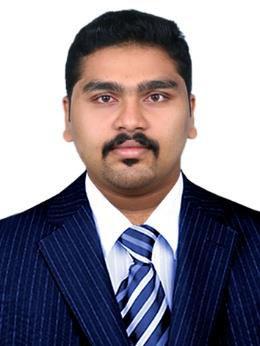 Aim to work in a challenging work environment where I can utilize my expertise in technical skills, towards the development and implementation of the new ideas, contributing to growth of the organization.EXPERIENCEEmail ID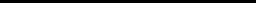 Rafshid.351893@2freemail.com Mob Nu: C/o 0502360357Personal dataVisa Status	: Visit VisaDOB	: 20-05-1994Age	:  22Sex	:  MaleNationality	: IndianMarital Status  : SingleLanguages knownEnglish (S,R,W) Malayalam (S,R,W) Hindi (S,R,W) Arabic (R,W) Tamil (S) Company : QUEST INNOVATIVE SOLUTION Pvt.Ltd ,Calicut Designation : Junior Software Developer / Dotnet Period:  July 2016 to Dec 2016 Created Windows forms, Web forms & Web applications Developed Mvc & Asp.net web application. Created database for E-commerce web application. PROJECTS & SEMINARSCOLLEGE ALUMNI PORTAL A Web based application designed in jsp that can be accessed throughout the World for Alumni Information, which is of important to a College. Team size: 3 ONLINE FITNESS BOOKING A Website designed in mvc.Net for Fitness center where users can register and pay to join in the variety of plans mentioned, also to print the receipt Team size: 1 TECHNICAL SKILLSLanguages and Scripting : UNIX & Shell Script C,C++,JAVA C#.Net HTML,XML,CSS ASP.NET MVC SQL,LINQ & AJAX Databases : ADO.NET MS SQL Entity Framework Other : Microsoft Office Suite Windows XP,7,8 & 10 Visual Studio ACADEMIC QUALIFICATION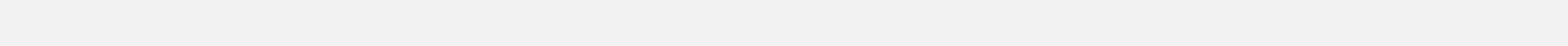 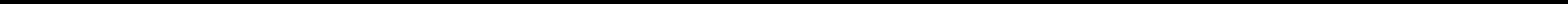 WORKSHOPSSuccessfully completed a training programme titled “Certified Software Developer -.Net” during the period from July to Nov 2016. Successfully  completed  “Fundamentals of the Java programming Language Java SE 6” as part of “ORACLE’S WORKFORCE DEVELOPMENT PROGRAM” held on College Dec 2015. Actively participated in the workshop “IPV6” conducted by A2B2 Software Solutions and Mahendra Engineering College 16,17 Mar 2015. Participated in 16 day “BEC Training Program” trained by Focus Academy for Career Enhancement (FACE) held on College Sep 2015. Participated in “Techdays” conducted by Microsoft on 22nd Feb 2013. Participated in the workshop on “Microsoft Windows Azure” by Microsoft Student Partners on 21&22 of Sep 2015. Attended a workshop on “Mind Without Fear” conducted by Centre for University-Industry Collaboration Anna University, Chennai on 18th October 2012. 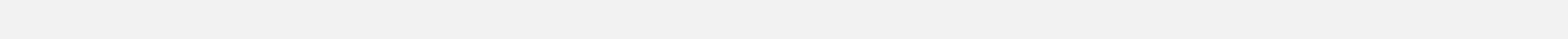 STRENGTHSEffective Communication Skill. Good level of grasping things & Learning new things quickly. Quickly adapt to new environment. Ability to handle multiple tasks. Follow-up skills. Hard working. HOBBIES	.Reading & Travelling. Watching Innovative Programmes & Movies. Playing Kabadi, Badminton and Cricket. DECLARATIONI hereby declare that all the information furnished above is true to the best of my knowledge.Date  :Place : Sharjah	RAFSHID COURSEINSTITUTIONBOARD/YEAR OFPERCENTAGEUNIVERSITYPASSING(%)Mahendra EngineeringAnnaB.E CSECollege,NamakkalUniversity,201672ChennaiH.S.CPPM Higher SecondaryBoard Of Examination201279School,KottukaraKeralaS.S.L.CPPM Higher SecondaryBoard Of Examination201097School,KottukaraKerala